У квадратић испод скупа упиши одговарајући број.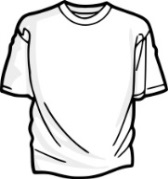 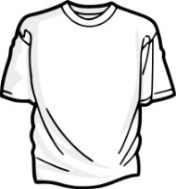 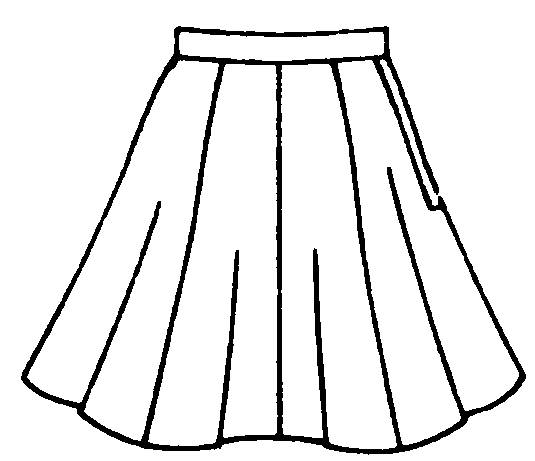 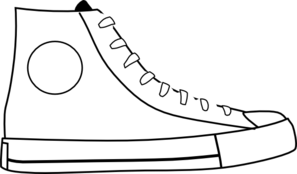 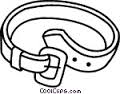 У сваком скупу обој по два елемента.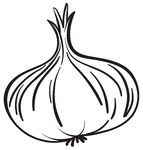 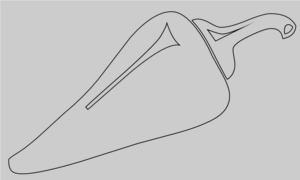 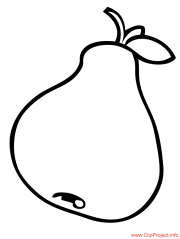 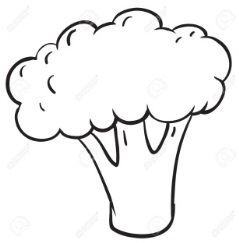                    Препознај исте елементе и обележи скупове од по два елемента.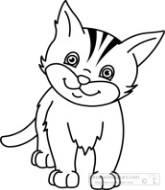 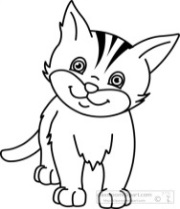 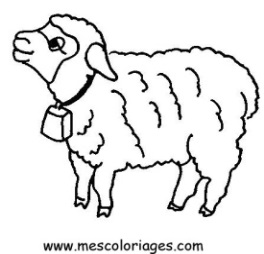 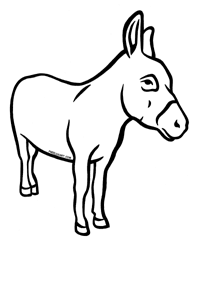 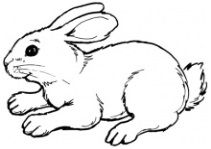 Пронађи и прецртај неправилно написане бројеве.На неким картама су се поткрале грешке. Пронађи их и исправи.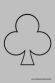 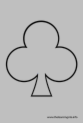 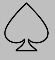 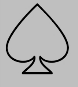 МАЛА ВЕЖБА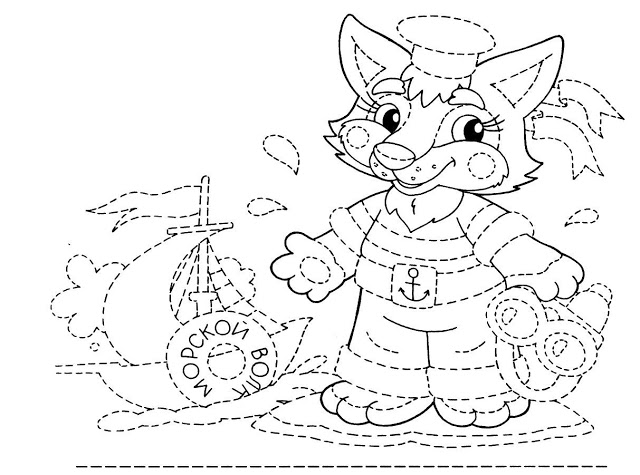 